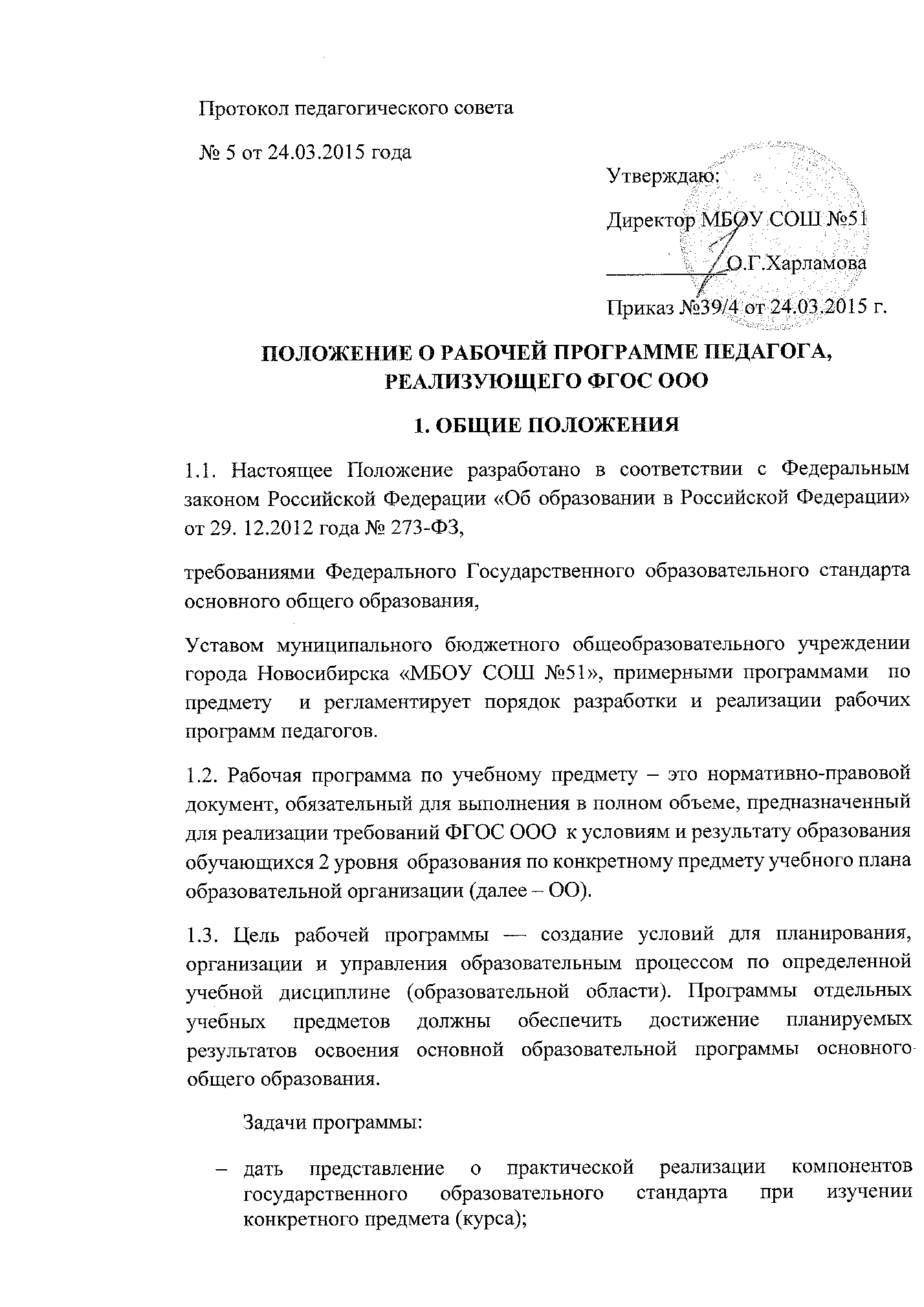 конкретно определить содержание, объем, порядок изучения учебной дисциплины (курса) с учетом целей, задач и особенностей учебно-воспитательного процесса образовательного учреждения и контингента обучающихся. 1.4. Функции рабочей программы: нормативная, то есть рабочая программа является документом, обязательным для выполнения в полном объеме;целеполагания, то есть программа определяет ценности и цели, ради достижения которых она введена в ту или иную образовательную область;определения содержания образования, то есть фиксирует состав элементов содержания, подлежащих усвоению учащимися (требования к минимуму содержания), а также степень их трудности;процессуальная, то есть определяет логическую последовательность усвоения элементов содержания, организационные формы и методы, средства и условия обучения;оценочная, то есть выявляет уровни усвоения элементов содержания, объекты контроля и критерии оценки уровня обученности учащихся.1.5. К рабочим программам, которые в совокупности определяют содержание деятельности ОУ в рамках реализации основной образовательной программы основного  общего образования, относятся:программы по учебным предметам;программы элективных курсов, курсов по выбору.                       II. РАЗРАБОТКА РАБОЧЕЙ ПРОГРАММЫ2.1. Разработка и утверждение рабочих программ по обязательным учебным предметам, элективным курсам относится к компетенции образовательного учреждения и реализуется им самостоятельно.2.2. Рабочая программа  разрабатывается учителем (группой учителей). 2.3. Рабочие программы составляются на уровень обучения или на учебный год.2.4. При составлении, согласовании и утверждении рабочей программы должно быть обеспечено ее соответствие следующим документам:федеральному государственному образовательному стандарту основного общего образования;требованиям к результатам освоения основной образовательной программы основного общего образования;программе формирования универсальных учебных действий (УУД).основной образовательной программе основного общего образования;примерной программе дисциплины, утвержденной Министерством образования и науки РФ (или авторской программе, прошедшей экспертизу и апробацию);федеральному перечню  учебников.2.5. Рабочая программа учебного предмета может быть единой для всех работающих в данной школе учителей или индивидуальной.2.6. Рабочая программа учебного курса, предмета, дисциплины (модуля) является основой для создания учителем календарно-тематического планирования учебного курса на каждый учебный год.2.7. Если в примерной  или авторской программе не указано распределение часов по разделам и темам, а указано только общее количество часов, учитель в рабочей программе распределяет часы по разделам и темам самостоятельно, ориентируясь на используемые учебно-методические комплексы и индивидуальные особенности обучающихся.III. СТРУКТУРА, ОФОРМЛЕНИЕ И СОСТАВЛЯЮЩИЕ РАБОЧЕЙ      ПРОГРАММЫ3.1. Рабочая программа учебного предмета  оформляется по образцу, аккуратно, без исправлений  на компьютере. Текст набирается в редакторе Word шрифтом Times New Roman, кегль 12-14, межстрочный интервал одинарный,  выравнивание по ширине,  поля со всех сторон 1- ; центровка заголовков и абзацы в тексте выполняются при помощи средств Word, листы формата А4. Таблицы вставляются непосредственно в текст.Титульный лист считается первым, но не нумеруется, также как и листы приложения. Календарно-тематическое планирование представляется в виде таблицы.Список литературы строится в алфавитном порядке, с указанием полных выходных данных. 3.2. В зависимости от степени корректировки примерной программы рабочая программа может быть следующего вида: – рабочая программа в полном объеме соответствует примерной  программе по предмету;если в примерной учебной  программе не указано распределение часов по темам или годам изучения учебного курса, а имеется только количество часов по разделам на несколько лет изучения, то учитель распределяет часы каждого раздела по учебным годам и темам самостоятельно.       - если есть  необходимость  разработать интегрированный курс,      включающий два и более предметов, то рабочую программу по интегрированному курсу разрабатывают с учетом наибольшего взаимопроникновения тем учебных предметов, входящих в интегрированный курс;рабочие программы по элективным и дополнительным образовательным курсам составлены на основе учебной литературы. 3.3. Структура рабочей программы Титульный лист.Пояснительная записка, в которой конкретизируются общие цели общего образования с учетом специфики учебного предмета, курса:-  Общая характеристика учебного предмета, курса-  Описание места учебного предмета, курса в учебном плане.Перечень учебно-методического обеспечения (УМК).Личностные, метапредметные и предметные результаты освоения конкретного учебного предмета, курса (УУД).Учебно-тематический план.Содержание тем учебного курсаТребования к уровню подготовки выпускников Учебно-методическое и материально-техническое обеспечение образовательного процесса Приложения к программеКалендарно-тематическое планирование с указанием основных видов учебной деятельности обучающихся.Контрольно- измерительные материалы.3.4. Структурные элементы рабочей программы педагогаЭлементы рабочей программыСодержание элементов рабочей программы1. Титульный лист- полное наименование образовательного учреждения по Уставу;- гриф утверждения программы; - название учебного курса, для изучения которого написана программа;- указание параллели, класса, где реализуется  программа;- фамилия, имя и отчество разработчика программы (одного или нескольких), квалификационная категория;- название города;- год разработки программы2. Пояснительная записка- кому адресована программа;- особенность по отношению к ФГОС ООО;- концепция (основная идея) программы;- обоснованность (актуальность, новизна, значимость);- указывается, в какую образовательную область входит данный учебный предмет; - кратко формулируются общие цели учебного предмета для ступени обучения;- сроки реализации программы;- основные принципы отбора материала и краткое пояснение логики структуры программы, включая раскрытие связей основного и дополнительного образования по данному предмету (при наличии таковых);- предполагаемые результаты;- кратко излагается система оценки достижений учащихся;- указывается основной инструментарий для оценивания результатов;- приводится используемая в тексте программы система условных обозначений.2.1 Общая характеристика учебного предмета, курсауказывается примерная или авторская программа, на основе которой разработана рабочая программа (издательство, год издания). конкретизируются общие цели и задачи начального общего образования с учетом специфики учебного предмета, курса- общая характеристика учебного процесса: основные технологии, методы, формы обучения и режим занятий;- логические связи данного предмета с остальными предметами (разделами) учебного (образовательного) плана;2.2 Описание места учебного предмета, курса в учебном планеК какой образовательной области относится, в течение какого времени изучается, за счет каких часов реализуется, недельное и годовое кол-во часов3. Перечень  учебно-методического обеспечения (УМК)Программа, учебники, учебно-методические пособия, методические пособия4. Личностные, метапредметные и предметные результаты освоения конкретного учебного предмета, курсаТребования к уровню подготовки учащихся, обучающихся по данной программе. Личностные, метапредметные и предметные результаты освоения конкретного учебного предмета, курса в соответствии с требованиями ФГОС и авторской программы конкретизируются для каждого класса; могут быть дифференцированы по уровням Требования к подготовке учащихся по предмету в полном объеме совпадают с требованиями ФГОС и примерной (авторской) программой по предмету или примерными учебными программами (для интегрированного курса).Требования задаются в деятельностной форме (что в результате изучения учебного предмета учащиеся должны знать, уметь, использовать в практической деятельности и повседневной жизни).5.Учебно-тематический план-раздел (тема) курса- количество часов- контрольная работа- практическая работа6. Содержание  учебного предмета, курса- перечень и название раздела и тем курса;- необходимое количество часов для изучения раздела, темы;- содержание учебной темы: основные изучаемые вопросы; практические и лабораторные работы, творческие и практические задания, экскурсии и другие формы занятий, используемые при обучении;7. Требования к уровню подготовки выпускниковТребования к знаниям и умениям обучающихся к концу изучения раздела и курса8. Учебно-методическое и материально-техническое обеспечение образовательного процессаСредства  обучения: учебно-лабораторное оборудование и приборы, технические и электронные средства обучения и контроля знаний учащихся, учебная и справочная литература, цифровые образовательные ресурсы, демонстрационный и раздаточный дидактический материал. Список рекомендуемой учебно-методической литературы должен содержать используемый учителем учебно-методический комплекс (УМК) с обязательным указанием учебника и учебных пособий для учащихся и содержать полные выходные данные литературы.Перечень компонентов учебно-методического комплекса, обеспечивающего реализацию рабочей программы: базовый учебник, дополнительная литература для учителя и учащихся,перечень Интернет ресурсов и других электронных информационных источников перечень обучающих справочно-информационных, контролирующих и прочих компьютерных программ, используемых в образовательном процессе9. Приложения к программе9.1 Календарно-тематическое планирование с указанием основных видов учебной деятельности обучающихся- перечень разделов, тем и последовательность их изучения;- количество часов на изучение каждого раздела и каждой темы;- темы отдельных уроков и учебные материалы к ним- вид занятий (теоретические или практические, количество часов);- указание на виды деятельности учащихся - Конкретизируются формы и методы контроля;- др. 9.2 Контрольно-измерительные материалы- формы и вопросы контроля;- контрольные работы;- тесты;В связи со спецификой предмета возможны:- темы проектов,- темы творческих работ и т.п.